 МИНИСТЕРСТВО ОБРАЗОВАНИЯ И НАУКИ РЕСПУБЛИКИ ДАГЕСТАН МУНИЦИПАЛЬНОЕ КАЗЕННОЕ  ОБРАЗОВАТЕЛЬНОЕ УЧРЕЖДЕНИЕ«ДРУЖБИНСКАЯ СРЕДНЯЯ ОБЩЕОБРАЗОВАТЕЛЬНАЯ ШКОЛА»«Утверждаю»                                                         Директор школы:   __________ И.Г.Гасаналиев      Открытый урок в 8 классе на  тему: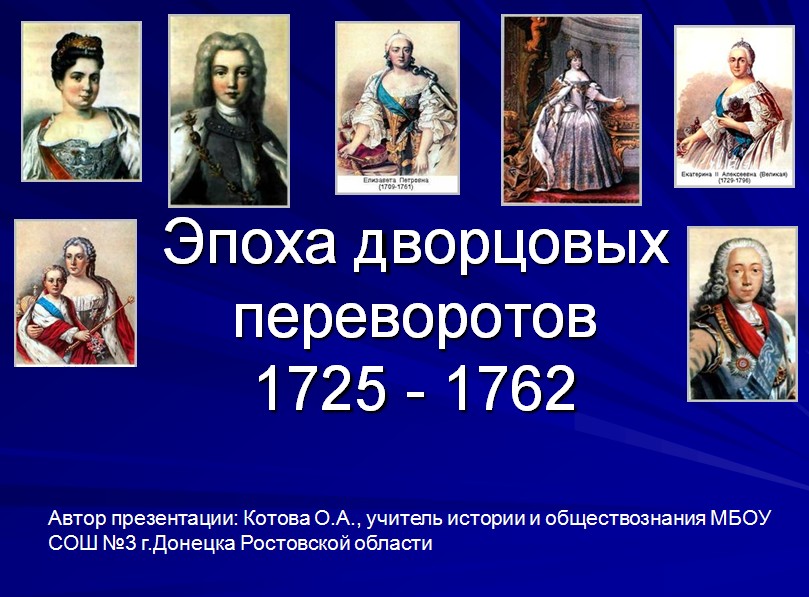                                                 Подготовила и провела:                                    учитель истории                                                       МКОУ «Дружбинская СОШ»                                              Багомедова Сарият РамазановнаВид урока: Урок - практикумЦели  урока:- определить причины дворцовых переворотов,- охарактеризовать  периоды правления  преемников Петра I,-обобщить и подвести итог изучения школьниками основных  положений темы: «Эпоха Дворцовых переворотов»Задачи:Формирование  личных  представлений о правителях эпохи дворцовых переворотов;Развитие умения анализировать исторические источники, сопоставлять фактические данные, устанавливать причинно-следственные связи, самостоятельно делать выводы;Пробуждения   интереса к самостоятельному исследованию прошлого; показать, что через знание прошлого можно лучше понять настоящее, предвидеть будущее;Воспитание чувства патриотизма и любви Родине и личностного развития на примере исторических личностейОборудование урока: компьютер, мультимедийный проектор, презентация, распечатки документов.Ожидаемый результат:  ученики  в конце занятия самостоятельно делают выводы   и подводят итоги дворцовых переворотов, представляют результат групповой работы.Основные понятия: Дворцовые перевороты, Верховный тайный совет, фаворит.Ход урока.Организационный момент: Здравствуйте ребята! Садитесь. Скажите, пожалуйста, кто сегодня отсутствует на урокеИнтеллектуальная разминка (повторение).1. Выбор словесных ассоциаций, связанных с родом деятельности людей:- Василий Васильевич Голицын – правитель России в период регентства         царевны Софьи.
- Петр I – император России.
- Генерал Лефорт – руководитель Великого посольства. 
- Карл II – шведский король.
- Меншиков – полководец русской армии.
- Кондратий Афанасьевич Булавин – казак, руководитель восстания.
Назвать даты:- Северная война (1700-1721).
- Восстание под предводительством К.А.Булавина (1707-1708).
- Полтавская битва (1709, 27 июня).
- Астраханское восстание (1705-1706)- Азовские походы (1695, 1696).2. Вступительное слово учителя.Я не случайно начала урок с материала по эпохе Петра I.Сегодня мы проводим обобщающий урок по теме: дворцовые перевороты, цель которого обобщить и систематизировать ваши знания по этому периоду. Вы уже знаете, что отчасти, сам того не желая, Петр явился катализатором эпохи дворцовых переворотов. Предлагается проблемное задание: — За 37 лет – с 1725 г. по 1762 г. – на российском престоле сменились 6 правителей. Все они восходили на престол в результате дворцовых переворотов. Вопрос: - Вспомните, что было названо дворцовым переворотом?Ответ: ( Дворцовый переворот – смена власти, совершавшаяся дворянскими группировками при поддержке гвардейских полков). Вопрос: - Объясните, почему это стало возможным?Ответ:В январе 1725 года  умирает Петр l . Царь не успел назначить наследника престола.Вопрос: - Какие причины дворцовых переворотов вы считаете главными?Учащиеся определяют эти причины:1) Усиление роли гвардии в государственных делах (так как гвардия была дворянской по своему составу).2) Указ Петра I 1722 г. о престолонаследии, в котором оставлял за монархом право передавать российский трон тому, кого он сам выберет. Указ действовал до 1797 г.3) Появление дворцовых группировок, «партий», борющихся за власть.Вопрос: Что такое Верхо́вныйТа́йныйСове́т .?Ответ: высшее совещательное государственное учреждение Российской империи в 1726—1730 гг. в составе 7-8 человек. Создан императрицей Екатериной I как совещательный орган, решал важнейшие государственные вопросы. Ключевые позиции в нем поначалу имел А. Д. Меншиков, после его падения (1727) — князья Долгоруковы и Голицыны.Верховный тайный совет – высшее государственное учреждение в России в 1726-1730 гг., созданный в результате борьбы за власть между группировками дворянства.Вопрос: Кто такой фаворит?Ответ: лицо, пользующееся благосклонностью правителя, влиятельного лица, получающее от него различные привилегии и в свою очередь оказывающее на него влияние.3. Переходим к практической части. Практикум.3.1.Задание№1: Расположите в хронологической последовательности правителей России, которые пришли к власти в результате дворцовых переворотов.Имена:Петр IIЕкатерина IАнна ИвановнаПетр IIIИван АнтоновичЕлизавета Петровна3.2.Задание№2: Кем российские правители  приходились Петру IПетр II - внук  Петра I, сын царевича АлексеяАнна Иоанновна – племянница, дочь Ивана V, брата Петра I, его соправителя в 1682 – 1696гг.Елизавета Петровна – дочь Петра и ЕкатериныПетр III – внук, сын второй дочери Петра ЕкатериныЕкатерина I – вторая жена Петра I3.3.Задание№3: «Личности»1.Вопрос:Назовите настоящие имя Екатерины I?Ответ: Марта Скавронская2.Вопрос:О ком идёт речь в тексте?«Малютку выносили на подушке, покрытой порфирой (длинная пурпурная мантия), на торжествах царского двора вельможи и все государственные чины лобызали его ножку, его показывали гвардии и народу в окно под громкое «ура!». И вдруг годом позже ребенок император превратился в арестанта, причем строго скрываемого от внешнего мира»Ответ: Иван VI Антонович3.Вопрос:Кому было предложено подписать «кондиции»?Ответ: Анне Иоанновне 4.Вопрос: «Не шляхтич и не курляндец, - писал о нем Бестужев, - пришел из Москвы без кафтана и чрез мой труд принят был ко дворцу без чина и год от году, его любя, по его прошению, производил и до сего градуса произвел его и , как видно, то он за мою великую милость делает мне тяжкие обиды…» Ответ: Бирон5.Вопрос:Наиболее законная из всех преемников и преемниц Петра I, но поднятая на престол мятежными гвардейскими штыками, она наследовала энергию своего великого отцаОтвет: Елизавета Петровна3.4.Задание№4: Даты1.Вопрос:Назовите хронологические рамки дворцовых переворотовОтвет:1725-1762 2.Вопрос: Правление Петра II?Ответ: 1727-17303.Вопрос: Когда был создан Верховный Тайный совет?Ответ:1726 4.Вопрос:Когда произошел заговор гвардейцев, закончившийся свержением Петра III?Ответ:17625.Вопрос: Царствование Ивана Антоновича?Ответ:1740-1741Домашняя задание.А)Учащимся было предложено подготовить выступление об императорах эпохи дворцовых переворотовпо плану:Б)Имя императораВ)Годы правления Г)Реформы Д)Война Е)Итоги правления    6.Рефлексия .Тестирование.1.  Главная движущая сила дворцовых переворотов?а)  духовенствоб)  крестьянствов)  гвардия2.  Лицо, руководящее государством в случае малолетства или болезни монарха?а)  верховникб)  регентв)  рекрут3. Фаворитом при Екатерине I был?а) Меншиковб) Биронв) Разумовский4.  Члены Верховного тайного совета предложили Анне Иоанновне?а) установить патриаршествоб) установить регентствов) подписать кондиции5. Государственное устройство, при котором власть государя не ограничена?а) республикаб) абсолютная монархияв) парламент7.Итог урока.Петр I создал разветвлённый административный аппарат. Это означало, что даже самый слабый монарх или даже младенец мог править империей, сидеть на российском престоле, опираясь на этот слаженный административный аппарат. И если в данное время для управления Россией не был востребован сильный монарх, то почему бы не заменить этого реального монарха на другого, отвечающего интересам определённой придворной группировки? Следовательно, у императора хоть и была огромная власть, но он оказался лишь игрушкой-марионеткой в руках политических сил. 1725 – 1762 гг. – время постоянных дворцовых переворотов, интриг, борьбы за власть, попыток, удачных и неудачных, захватить российский трон. Гвардейские полки, поддерживающие сторону той или иной придворной группировки, были способны в одну ночь решить судьбу Российской империи на годы и десятилетия вперёд.8.Выставление оценок.9.Домашнее задание: параграф 14  и вопросы после него письменно.1.Екатерина I(1725-1727)2.Петр II (1727-1730)3.Анна Ивановна(1730-1740)4.Иван Антонович (1740-1741)5.Елизавета Петровна(1741-1761)6.Петр III (1761-1762)